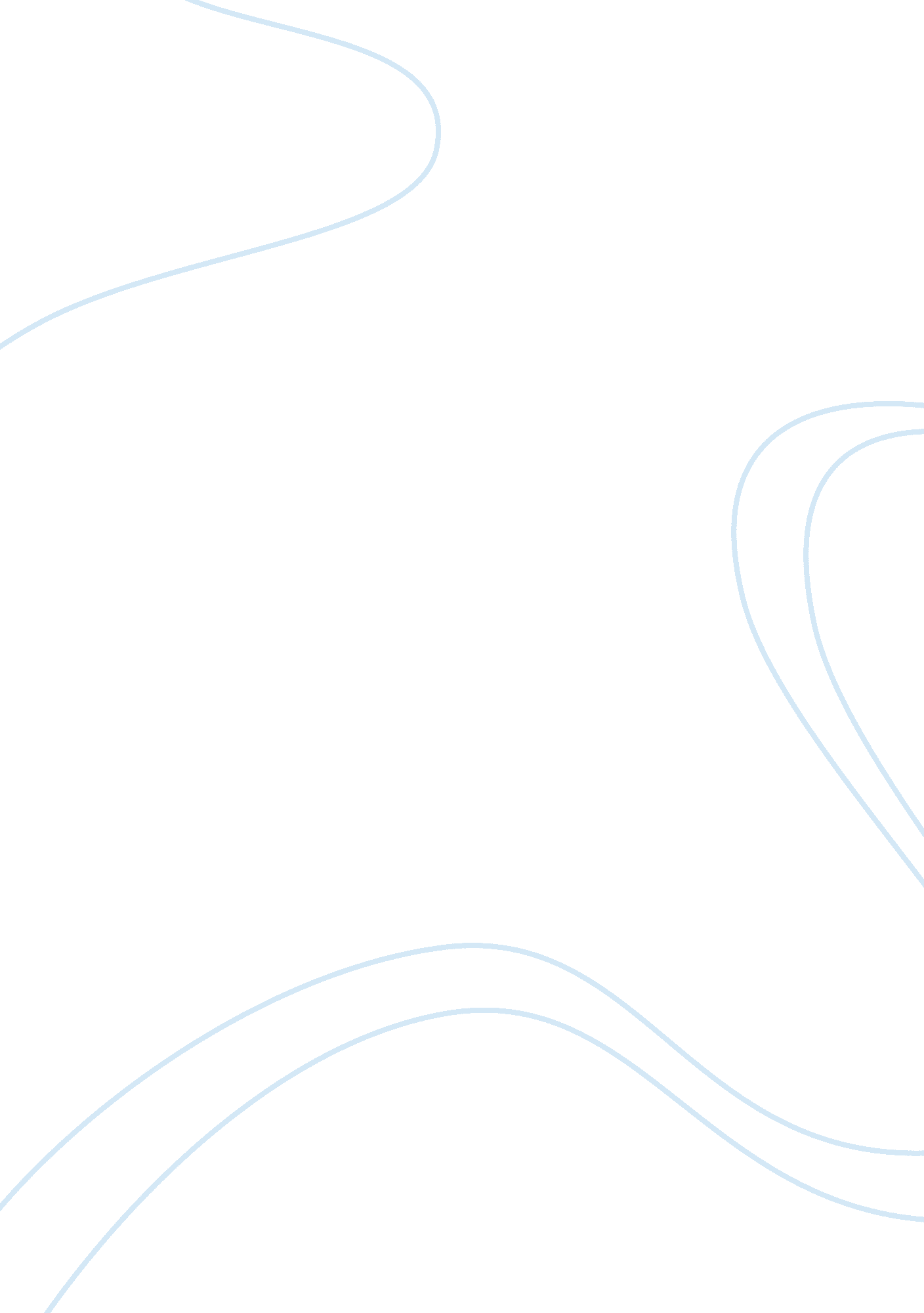 Tupac shakur might be alive research paper exampleLife, Death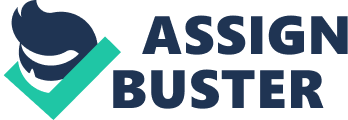 Many have said that Tupac is alive and well and never died. Is that true? Well, let us go back to Tupac Amaru Shakur on September 7, 1996, was sitting calmly in the passenger side of a black BMW which was driven by the president of Death Row Records Marion named Suge Knight. Suge Knight and Tupac had just ended viewing the Mike Tyson beat down and win of Bruce Seldon which was done at the MGM Grand in Las Vegas, Nevada. Before the shooting, Tupac was casually standing up through the sunroof and then the car all of a sudden just stopped at the red light. Then a Cadillac pulled up beside the car where a man with a gun drove by an entourage of Tupac's associates, which most of them were a group of bodyguards. Next, these four unidentified men stopped right beside the car, and then fired 13 rounds all over the vehicle and then drove away into the night. This was a dreadful night and some believe that he escaped death and this essay will explore the myth behind it What happened next? The reports showed that there was not was nobody that chases after the car and even to top that there was no witnesses on the street that came forty or around at the time. How was this possible? After a MikeTyosn fight and nobody was on sight, why? Tupac pelvis, hand, and torso were all shot up in several places. His partner Suge Knight only suffered a little graze which was at the top of his head that came from a piece of a bullet fragment. At 4: 03 p. m., on Friday, September 13, 1996, Tupac was then pronounced dead which was at the University Medical Center in Las Vegas. However, the mystery was did he actually die or was it a hoax? Many inquiring minds have been haunted by the terrible night for over a decade and not many have many answers. However, since that night, there are a lot of doubtful particulars about his leaving that donate to this theory. Many believe that Tupac is still alive because of a lot of things mentioned before and after his he was killed. 
These words, “ you ain't even about it; I got a big money scheme, “ is what 2Pac was rapping about in the song called " IAin’t Mad at Cha." Here it could be read that 2Pac positively gained a lot of money by falsifying his demise. Many believe that in his songs, Tupac was rapping about people coming to get him and that he knew that night was possibly going to take place. Tupac newest CD, which was called The Don Killuminati: The Seven-Day Theory, which was recorded up under the code-named Makaveli, came on the scene or hit the Billboard tables as becoming the number one album in the entire country. By marketing 700, 000 duplicates, it exceeded the " gold" top in not time and in fact it was achieved all in one weeks time and is now a very popular hit that went around the world. Even all of the sales of his other CD's likewise went all over the world and hit the top of the charts all over the world. Now the popular me against the World (1995), was the one that people thought was a conspiracy against his life but actually this song climbed its way back onto the Billboard charts like it was nothing. As mentioned earlier, this was considered to be his song that was the prophecy about his life. Tupac always talked about people out to get him and so many people viewed his albums and songs as if they were telling the future of his life. Las Vegaswas it Conspiracy Las Vegas is considered to be a place that was called the payoff city, what this means is that it was the hang out town. Many people from all over nation came here to party such as doctors, lawyers, press, and etc. However, when Tupac was lying in the Las Vegas hospital and they had to actually take out one of his lungs, the doctors were very skeptical about his condition. 
A nurse that was working in the hospital at the time did make the public statement that Tupac was going to survive and come out of his condition. The detail that someone that was a skilled medical expert clearly that 2Pac would live make the point that his condition probably was not as bad as people were stating. After the shooting took place, Suge Knight gave a statement that in an interview that when the shooting took place occurred, 2Pac was wide awake and laughing and talking in the car. It is apparent that Suge was riding around trying to see if he can find a hospital and 2Pac was joking around, " What you doing riding me to the hospital, man, and your behind are the one that got shot in the head not me." Maybe the most persistent part of proof that Tupac never died has got nothing to do with what has been said, but the things that have not been mentioned. Time magazine gave out some reports that police spokesman Phil Roland mentioned, " We are astonished that the entire associates had their heads not evening facing what was going on." 
With all of that evidence being produced it led people to presume that 2Pac could possibly still be alive on this earth. A bulk of these actions has actually been taken by Tupac himself. With interviews that had been done previous to the killing, he mentioned how he wanted to stop rapping and just get away from everything. He wanted to just hang up being a gangster, and move away from all of the limelight as soon as he could do it. Could it be possible that he did that? About one month before the shooting had taken place, Tupac went into the studio for one last time and the made the recording of a new video for the haunting song called " IAin’t Mad at Cha." 
In this video, Tupac is shown leaving out of a Las Vegas club and then is shot just in the same exact style how it would be done in the same manner of his death. In the video. Tupac passes away in the ambulance and then immediately goes straight to heaven. Could it be a coincidence that the September 7th shooting carefully bear a resemblance to his video extremely accidental or was it deliberate? Likewise, although on the topic of the videos, he also did a video called “ To Live and Die in L. A." and in this video Tupac wore something like a pair of the new Jordan's way before these shoes hit the market (Edwards). The fact that there was a name change that involved Tupac also leads a person to believe his death could have possibly been not really but faked. A couple months before he died, he released All Eyes on me, and this track showed some outlaw group that he was part of and many believe he escaped with this group. 
In conclusion, once a person actually condenses every bit of the proof not to mention the things that were said right before and when he died, even the activities that occurred before and after his death, even other untold reports, it becomes clear that the notorious rapper and hip hop artist known as Tupac Amaru Shakur is possibly not dead. However, there are people that have actually believed they have spotted Tupac alive and well. Reference: Brown, Timothy J. " Reaffirming African American Cultural Values: Tupac Shakur's Greatest Hits as a Musical Autobiography." Western Journal of Black Studies 29. 1 (2005): 558-73. 
Edwards, Walter. " From Poetry to Rap: The Lyrics of Tupac Shakur." Western Journal of Black Studies 26. 2 (2002): 61-70 
Kun, Josh. " What is an MC if He can't Rap to Banda? Making Music in Nuevo L. A." American Quarterly 56. 3 (2004): 741-58. 
Walsh, Robert. " An Interview with TourÉ." Callaloo 29. 3 (2006): 776, 782, 1019. 